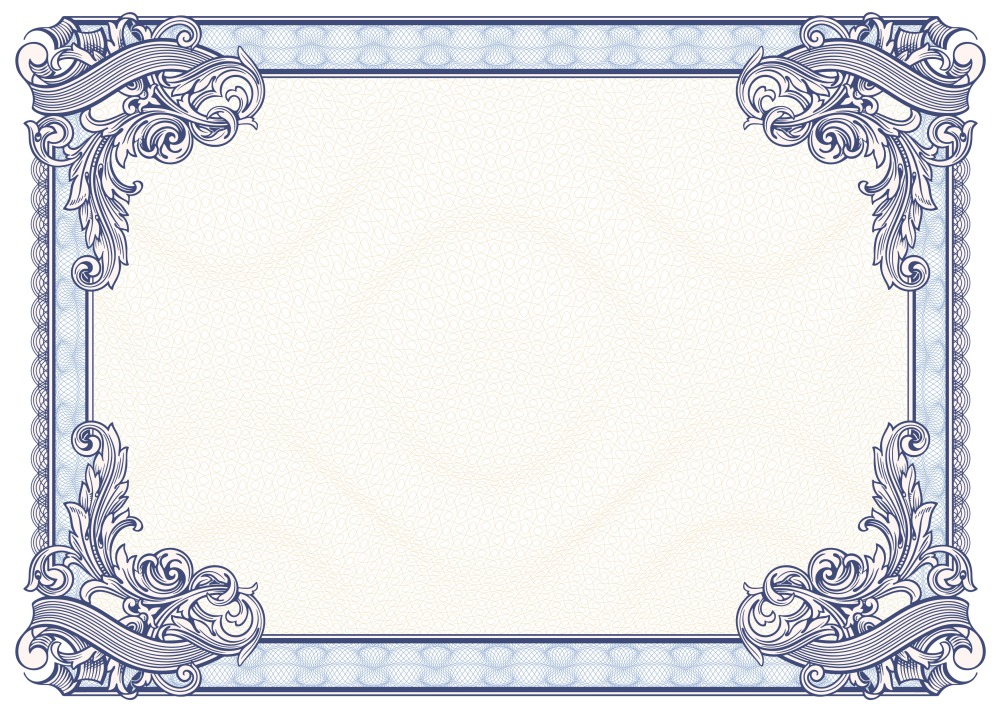 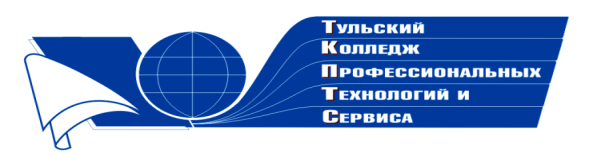 Государственное профессиональное образовательное учреждение  Тульской области «Тульский колледж профессиональных технологий и сервиса»СертификатНастоящим подтверждается, чтоКолесникова Александра Сергеевнаприняла участие в общероссийском заочном конкурсе «Коллекция педагогического мастерства и творчества»  в номинации «Лучшая разработка урока»с методической разработкой плана-конспекта по МДК 01.01 «Организация и технология парикмахерских услуг» на тему «Укладка волос горячим способом при помощи щипцов различных видов»   Директор ГПОУ ТО       «ТКПТС»                                     С.С. Курдюмов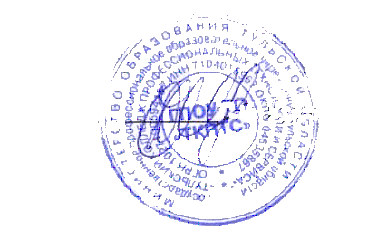 2018 год